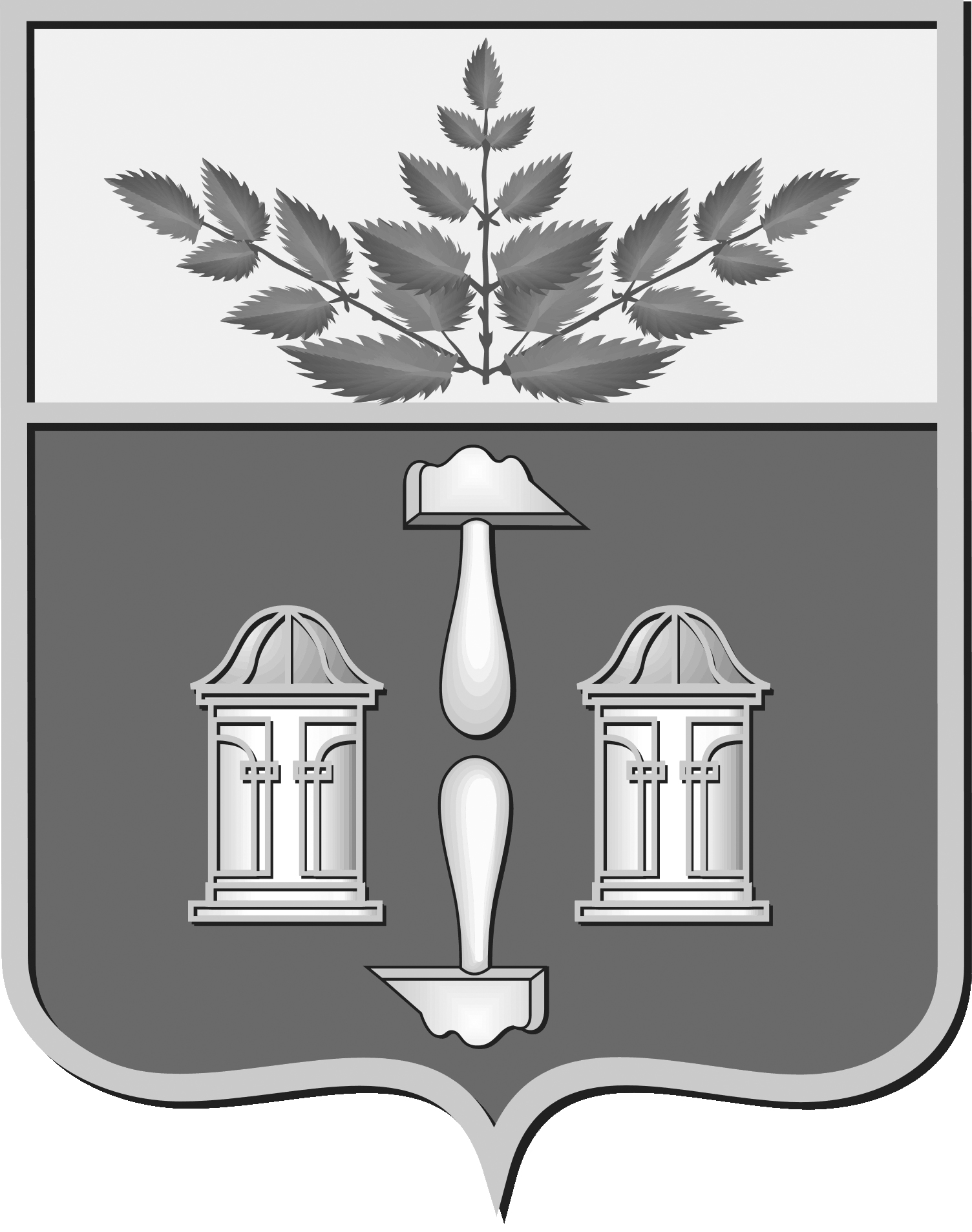 Тульская областьмуниципальное образование Щекинский районСОБРАНИЕ ПРЕДСТАВИТЕЛЕЙЩЕКИНСКОГО РАЙОНАот 29 июня 2017  года		№ 50/428Р Е Ш Е Н И ЕО внесении изменений в Правила землепользования и застройки муниципального образования Лазаревское Щекинского района, утвержденные решением Собрания депутатов муниципального образования Лазаревское Щекинского района от 22.06.2011 № 11-10В соответствии с Градостроительным кодексом Российской Федерации, ст. 28 Федерального закона от 06.10.2006 г. № 131 – ФЗ «Об общих принципах организации местного самоуправления в Российской Федерации», Уставом муниципального образования Щекинский район Собрание представителей муниципального образования Щекинский район  РЕШИЛО:1. Внести в Правила землепользования и застройки муниципального образования  Лазаревское Щекинского района, утвержденные решением Собрания депутатов муниципального образования Лазаревское Щекинского района 22.06.2011 № 11-10 следующие изменения:1.1. Корректировка Части II «Карта градостроительного зонирования. Карта зон с особыми условиями использования территории» Правил землепользования  и застройки в рамках соответствия картографическому материалу Генерального плана (приложение 1).  2. Настоящее решение опубликовать в средстве массовой информации - официальном сетевом издании органов местного самоуправления Щекинского района «Щекинский муниципальный вестник» в сети «Интернет» по адресу: http://npa-schekino.ru/ и разместить на официальном Портале муниципального образования Щекинский район.3. Настоящее решение вступает в силу со дня его официального опубликования в средствах массовой информации.Глава Щекинского района	 Е.В. Рыбальченко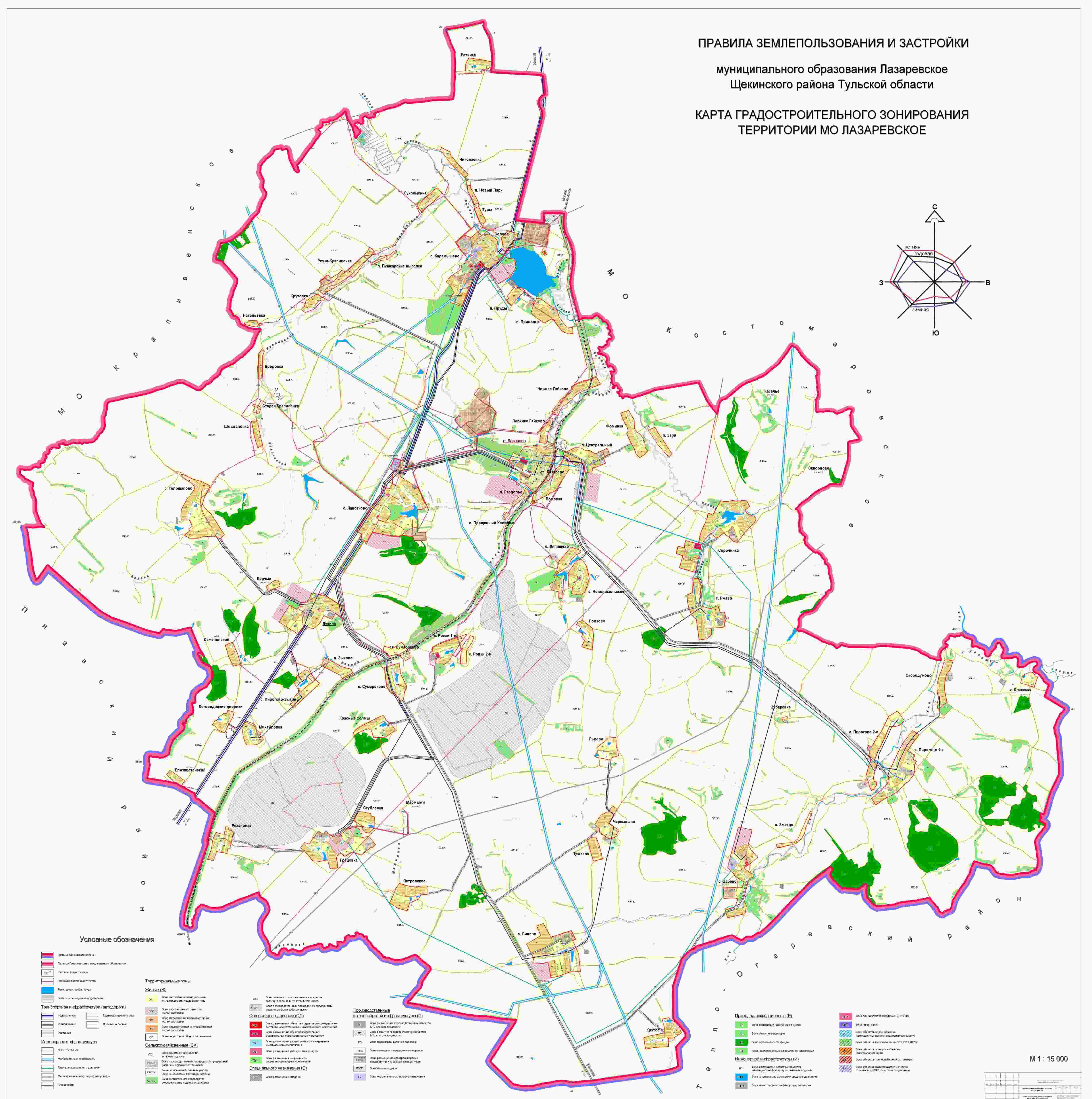 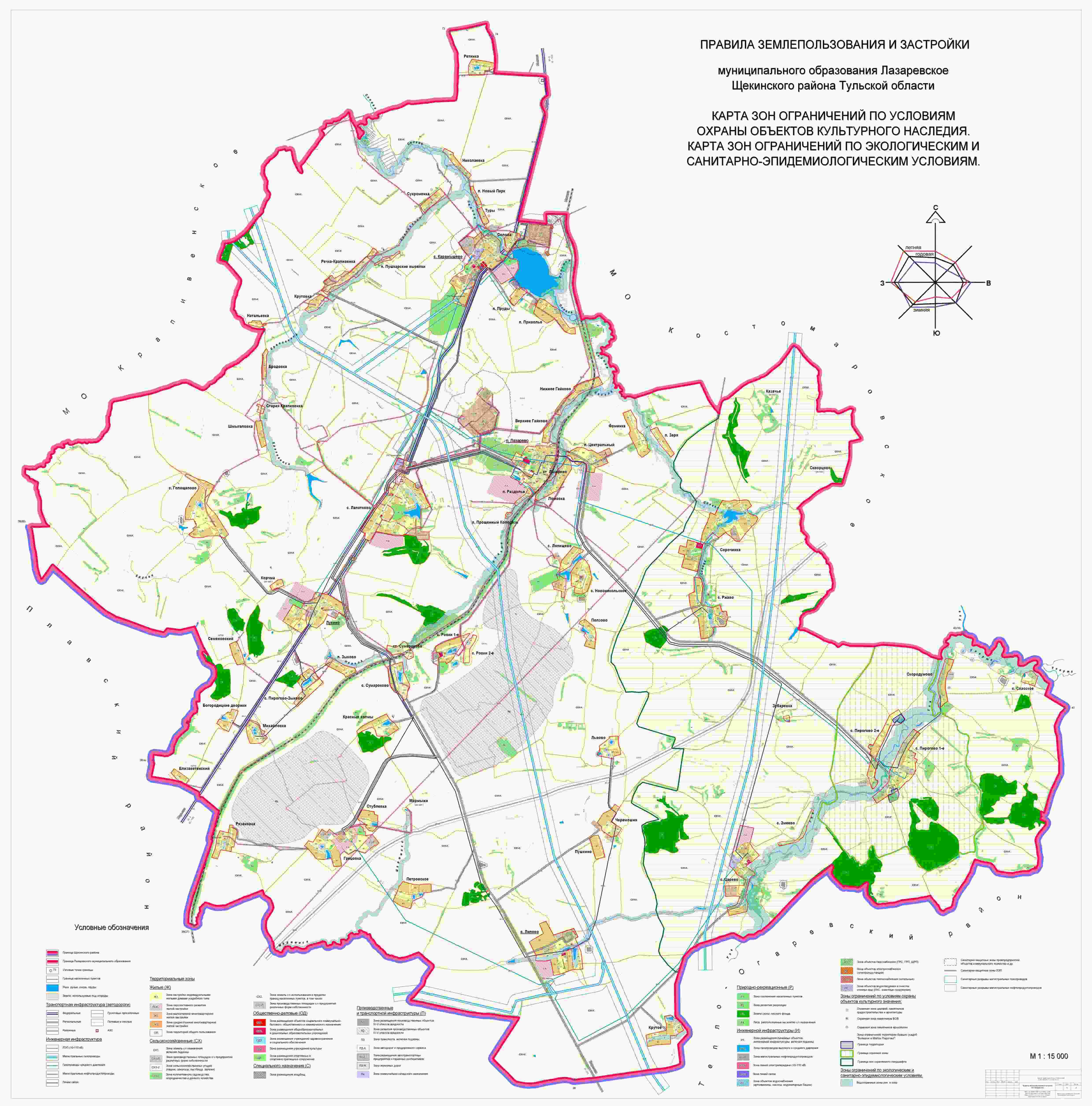 Приложениек решению Собрания представителей Щекинского района«О внесении изменений в Правила землепользования и застройки муниципального образования Лазаревское Щекинского района, утвержденные решением Собрания депутатов муниципального образования Лазаревское Щекинского района от 22.06.2011 № 11-10» от 29.06.2017 года № 50/428Приложениек решению Собрания представителей Щекинского района«О внесении изменений в Правила землепользования и застройки муниципального образования Лазаревское Щекинского района, утвержденные решением Собрания депутатов муниципального образования Лазаревское Щекинского района от 22.06.2011 № 11-10» от 29.06.2017 года № 50/428